SPaG HomeworkActivity 1 – Circle all the nouns in one colour and the pronouns in another.Activity 2 – Complete the sentence inserting the correct pronoun.ACTIVITY 1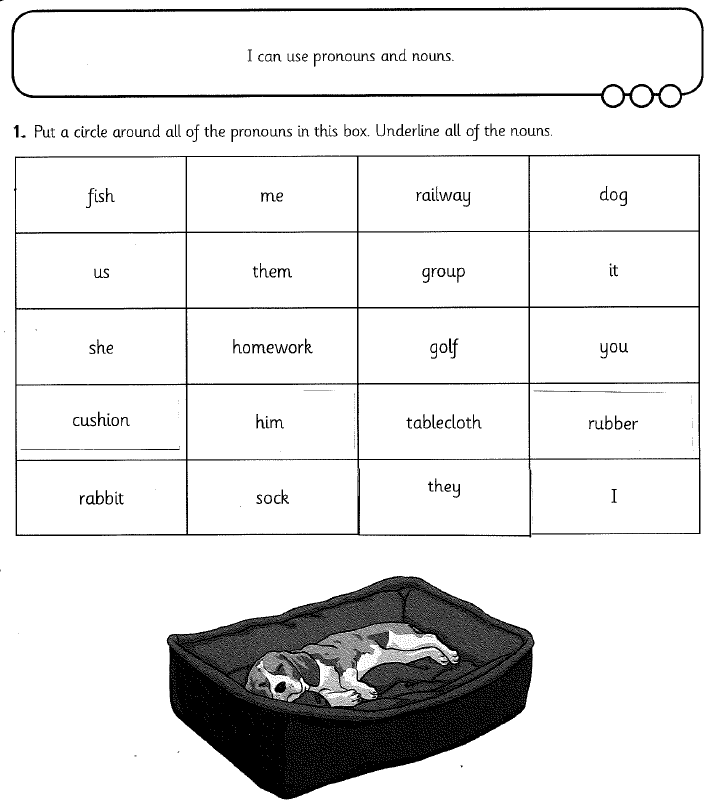 